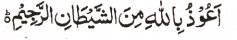 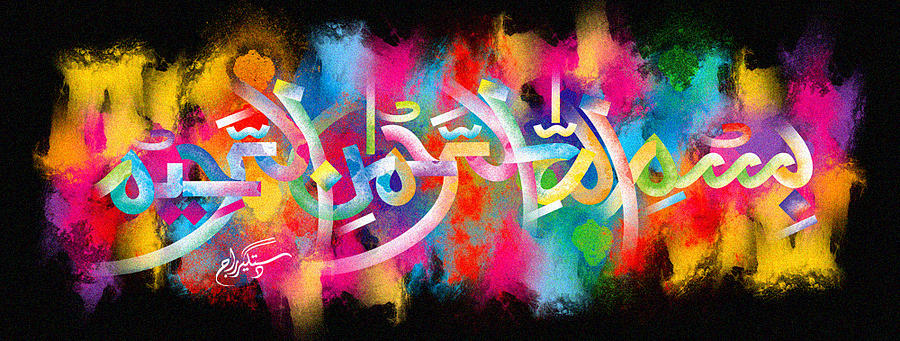 The Miracle Italian Angelino Plum of 1st December 2015The Exclusive Islamic Miracle Photographs of Dr Umar Elahi AzamTuesday 1st December 2015Manchester, UKIntroductionThere were 2 impressions of the  Name of Allah  in the cross section and one impression of the Holy Name on the seed. 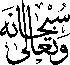 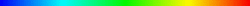 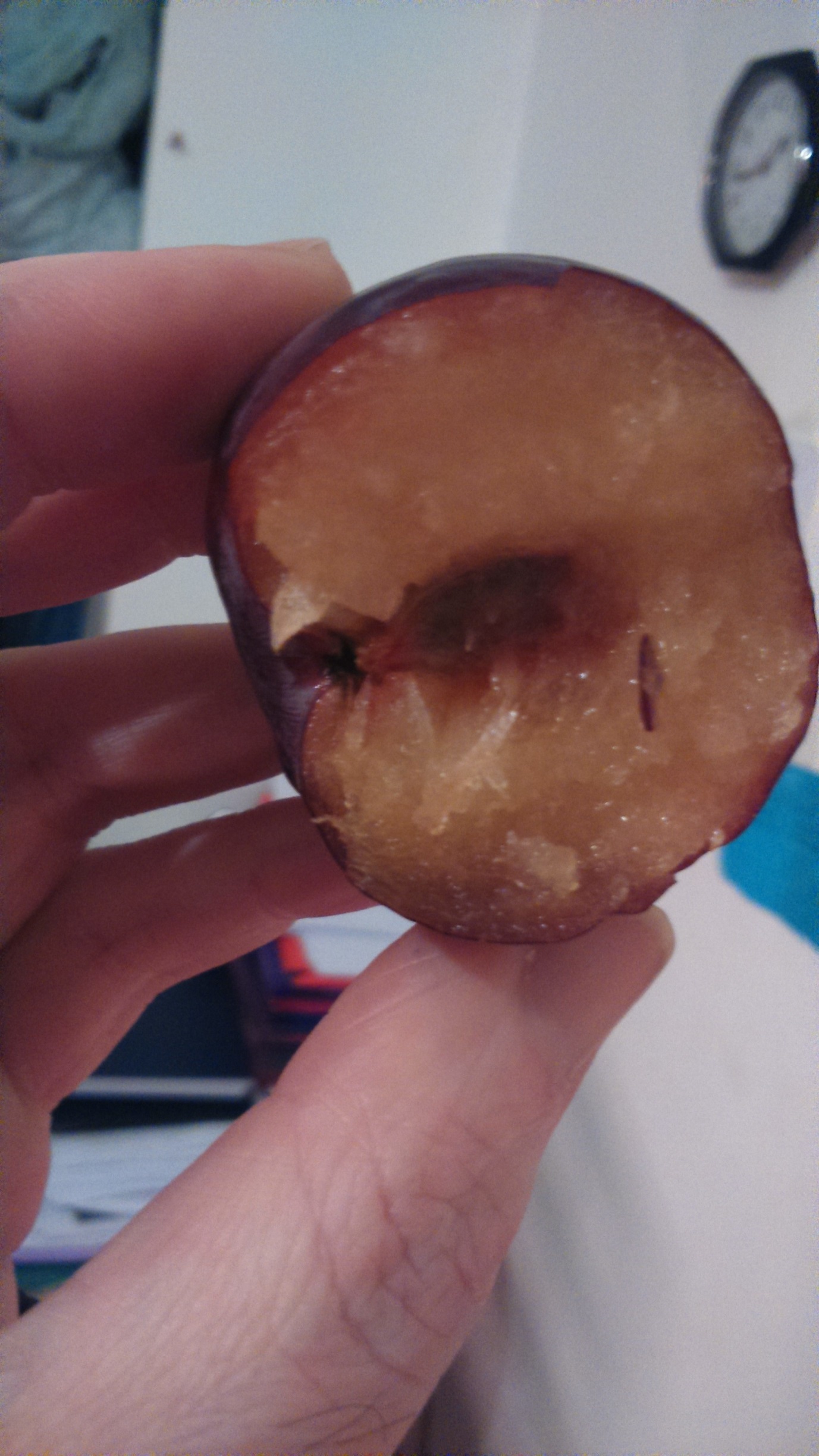 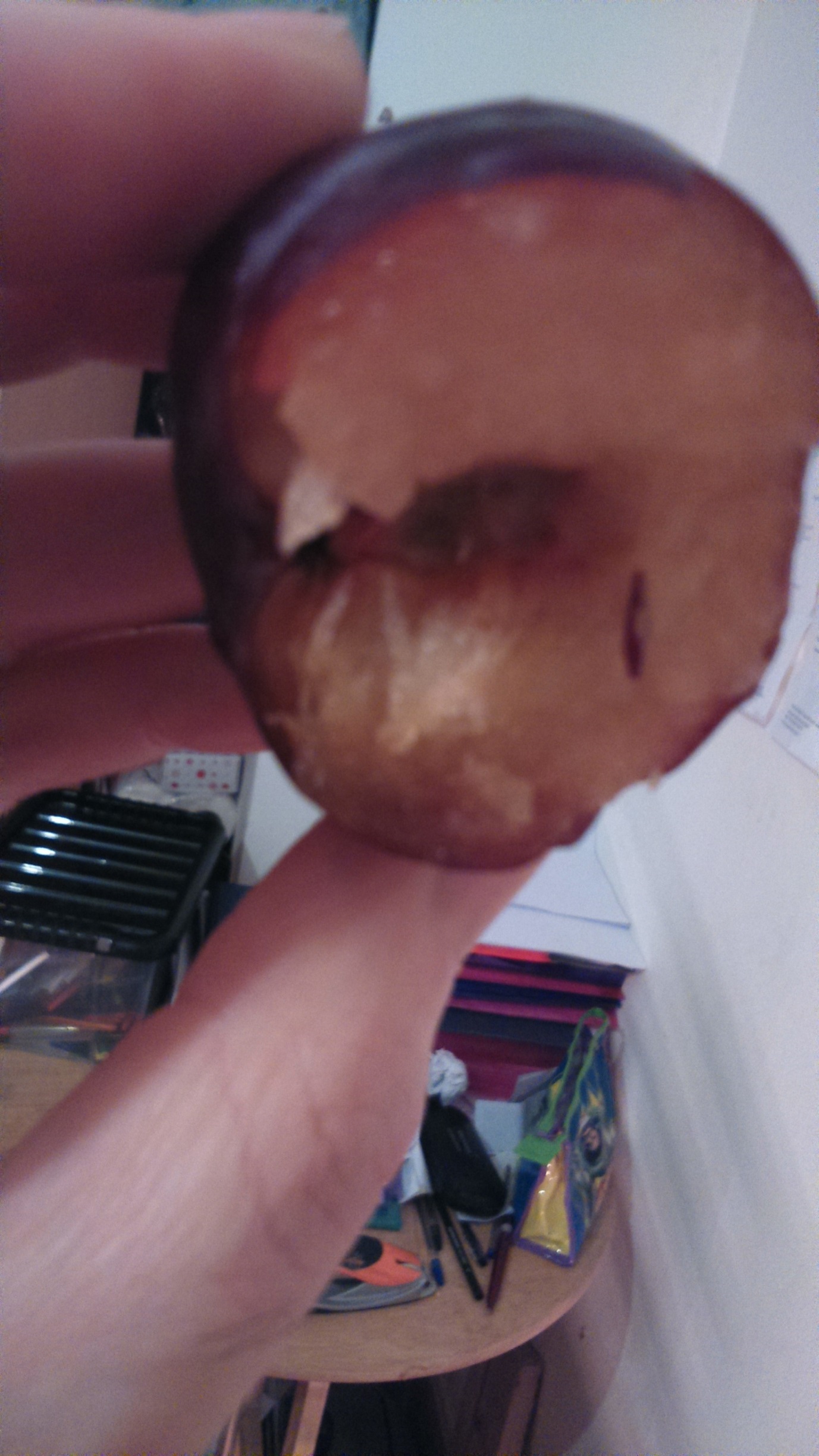 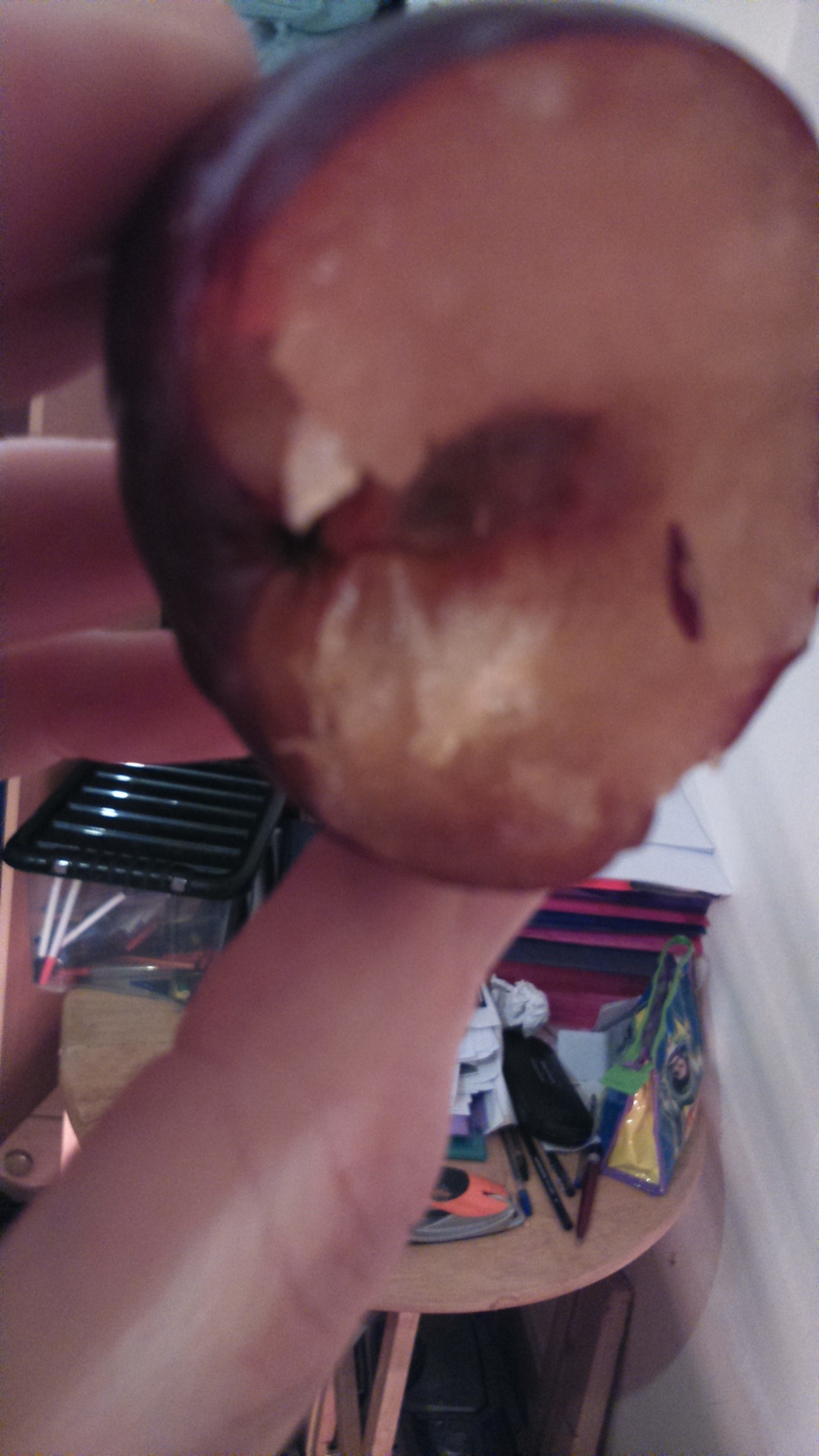 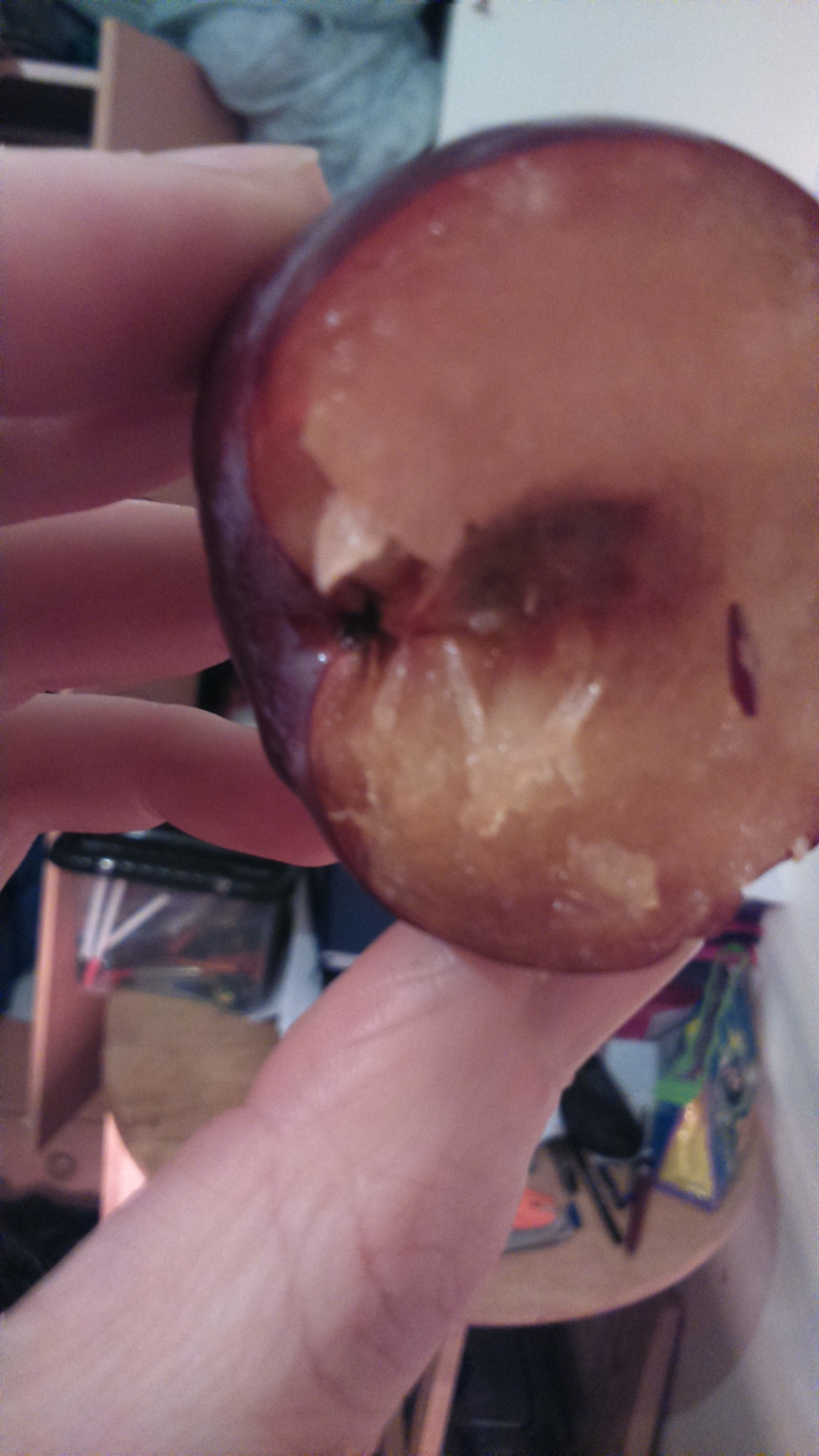 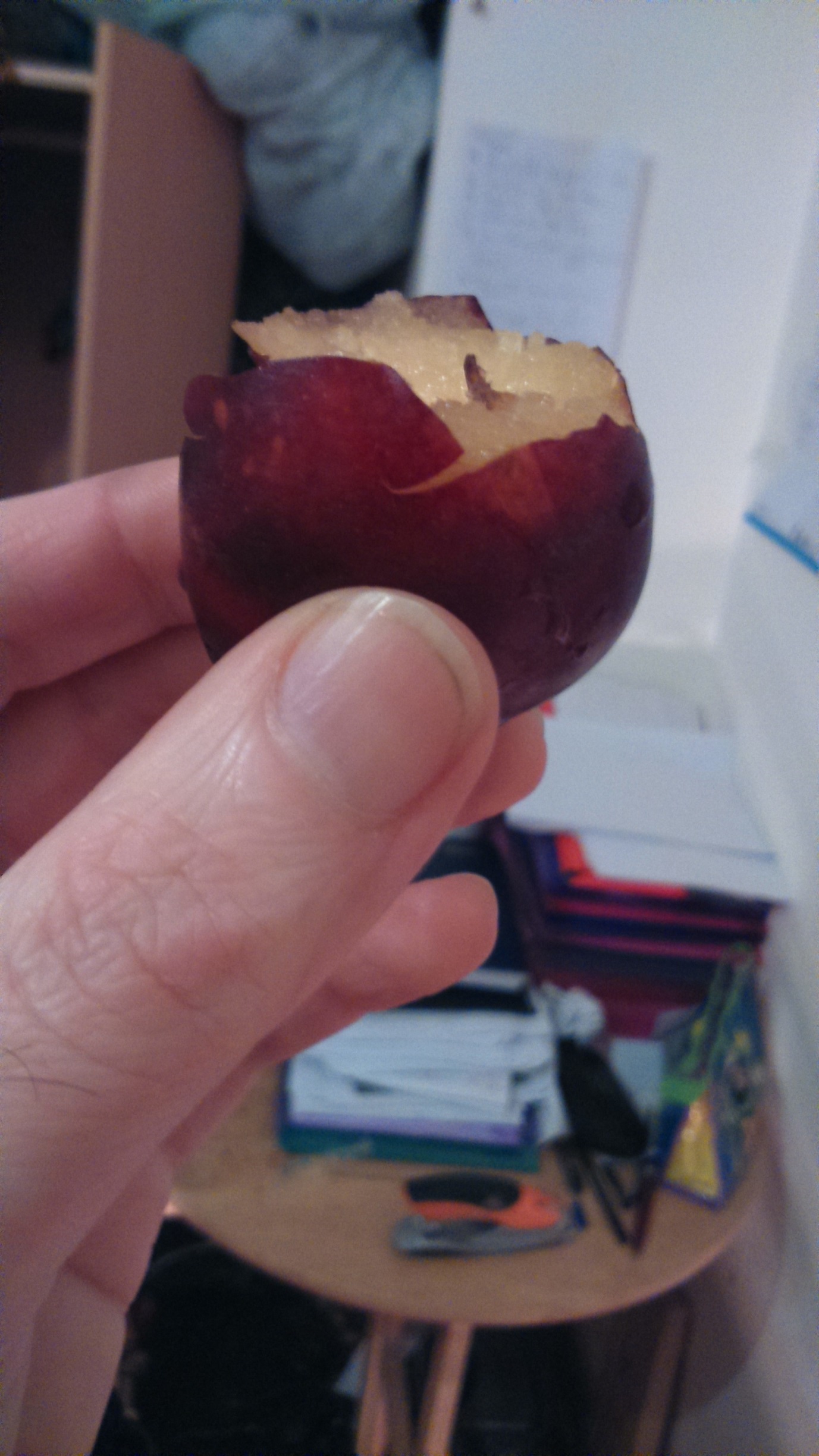 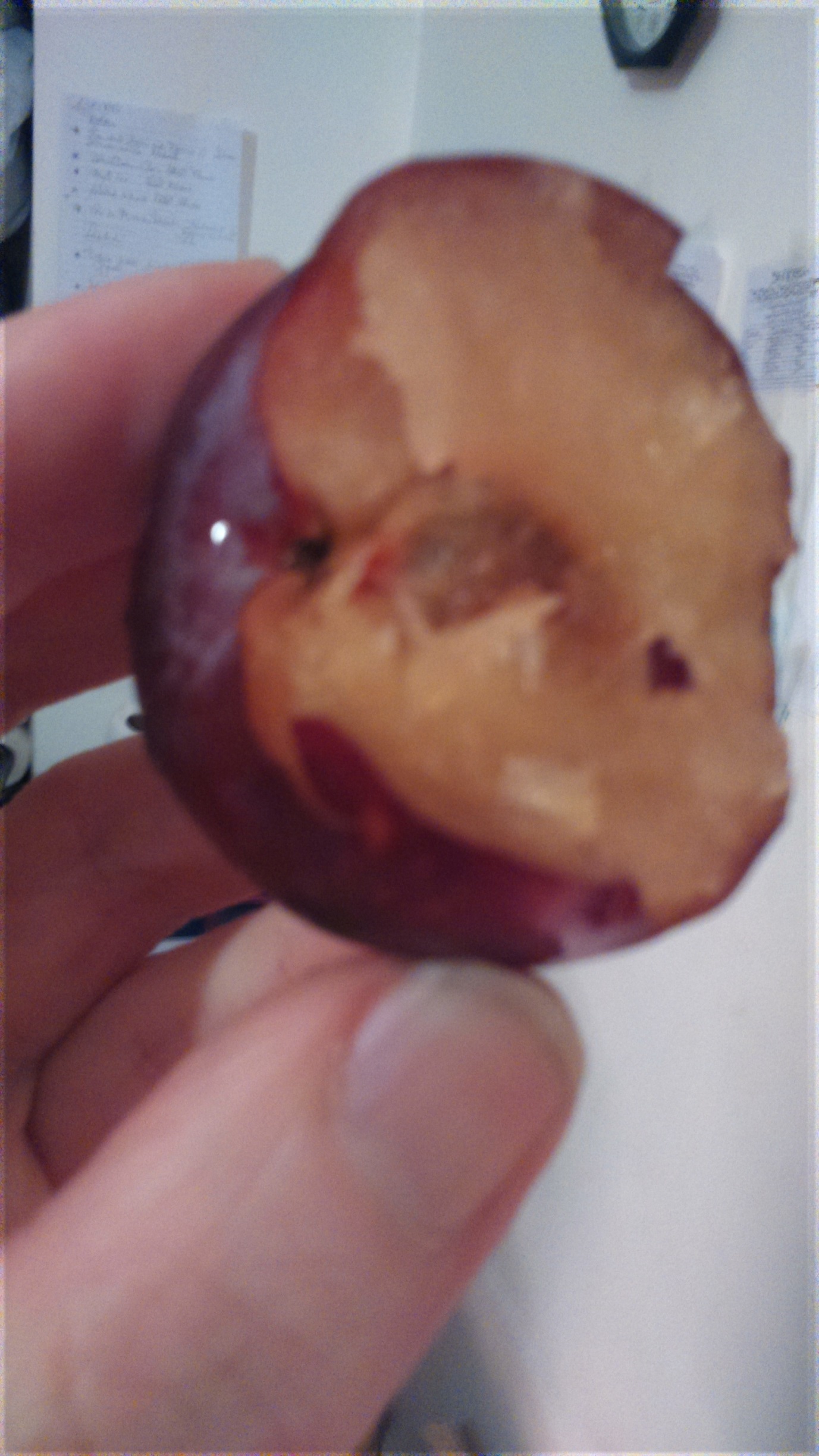 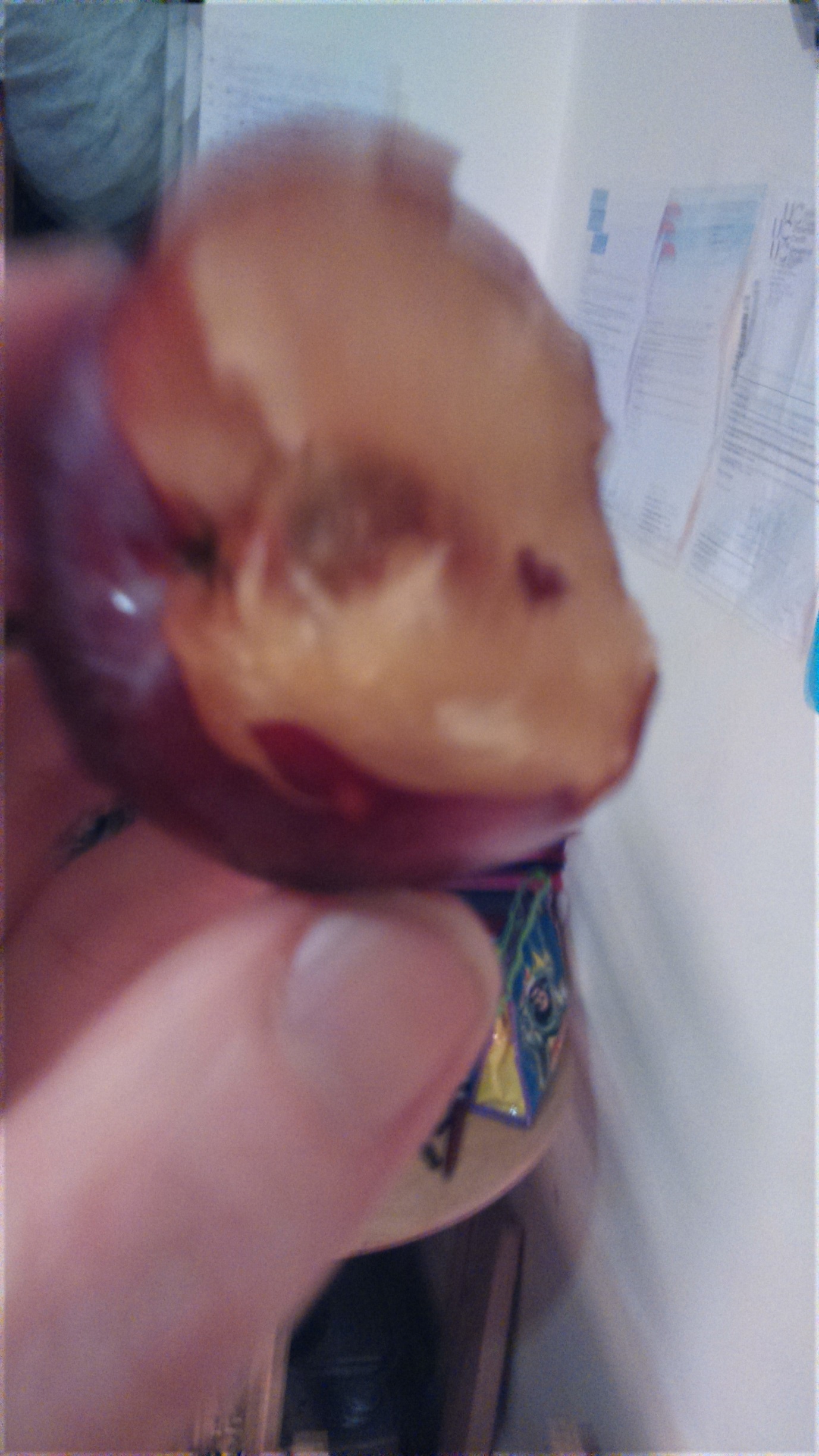 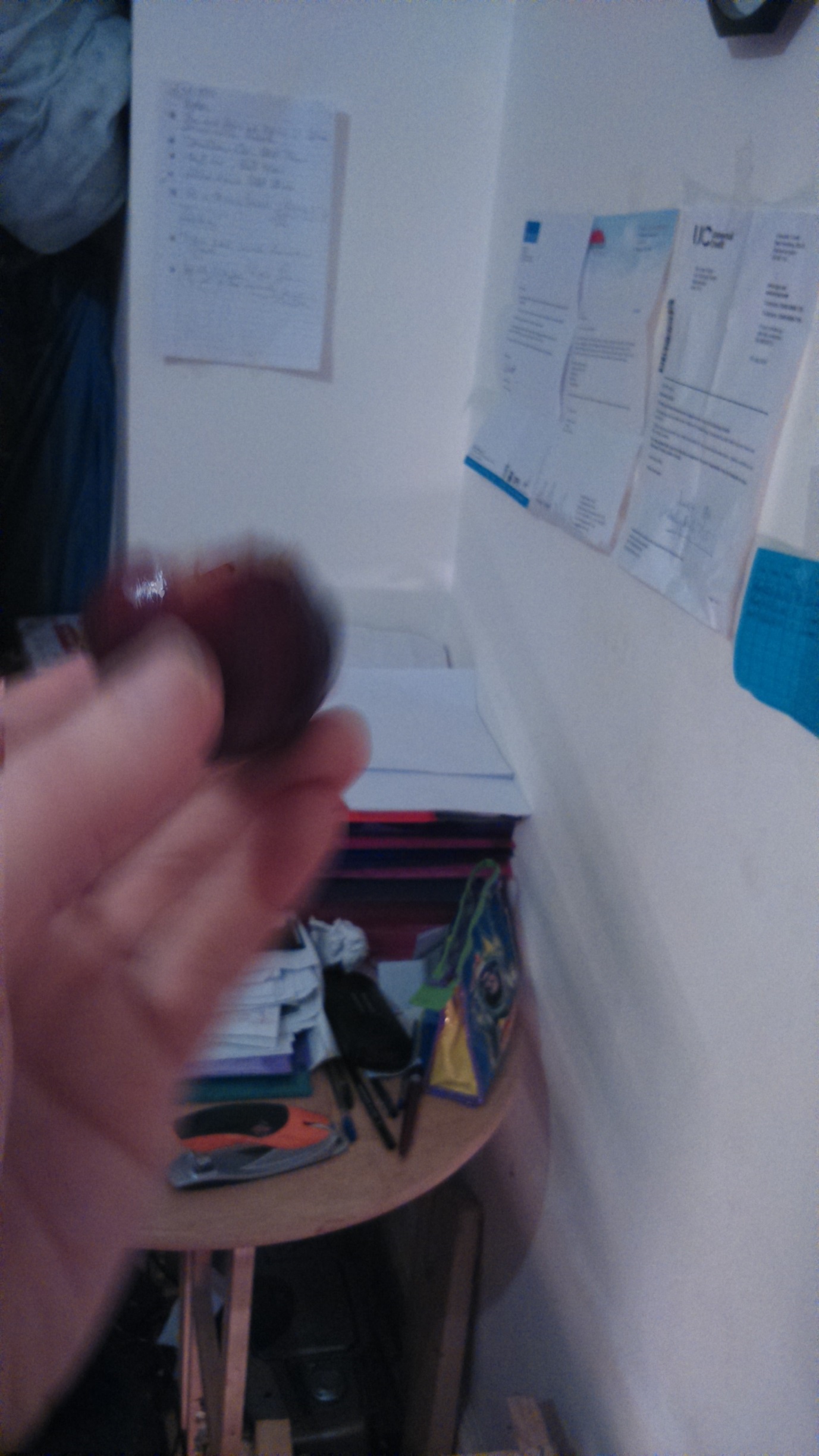 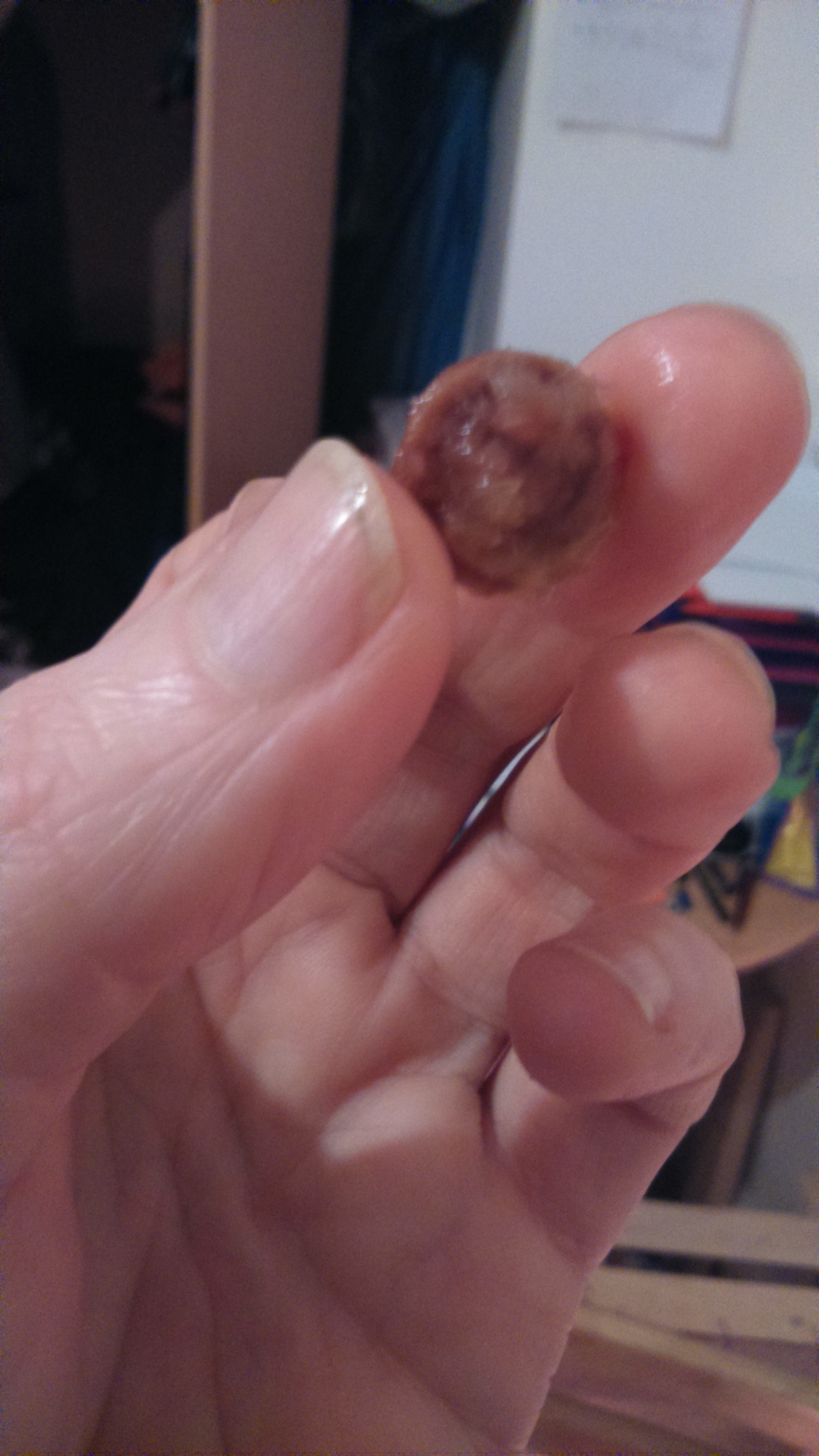 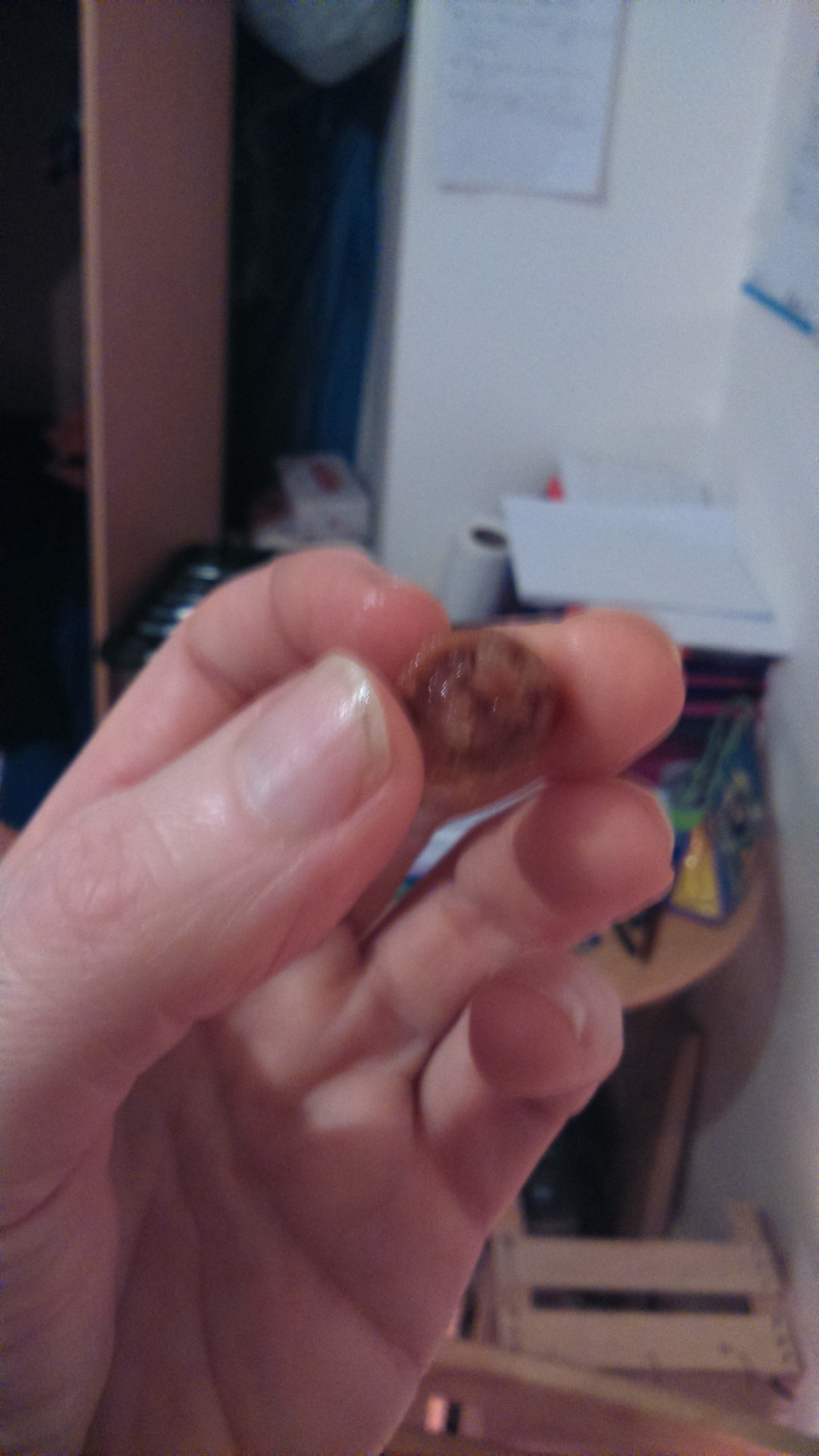 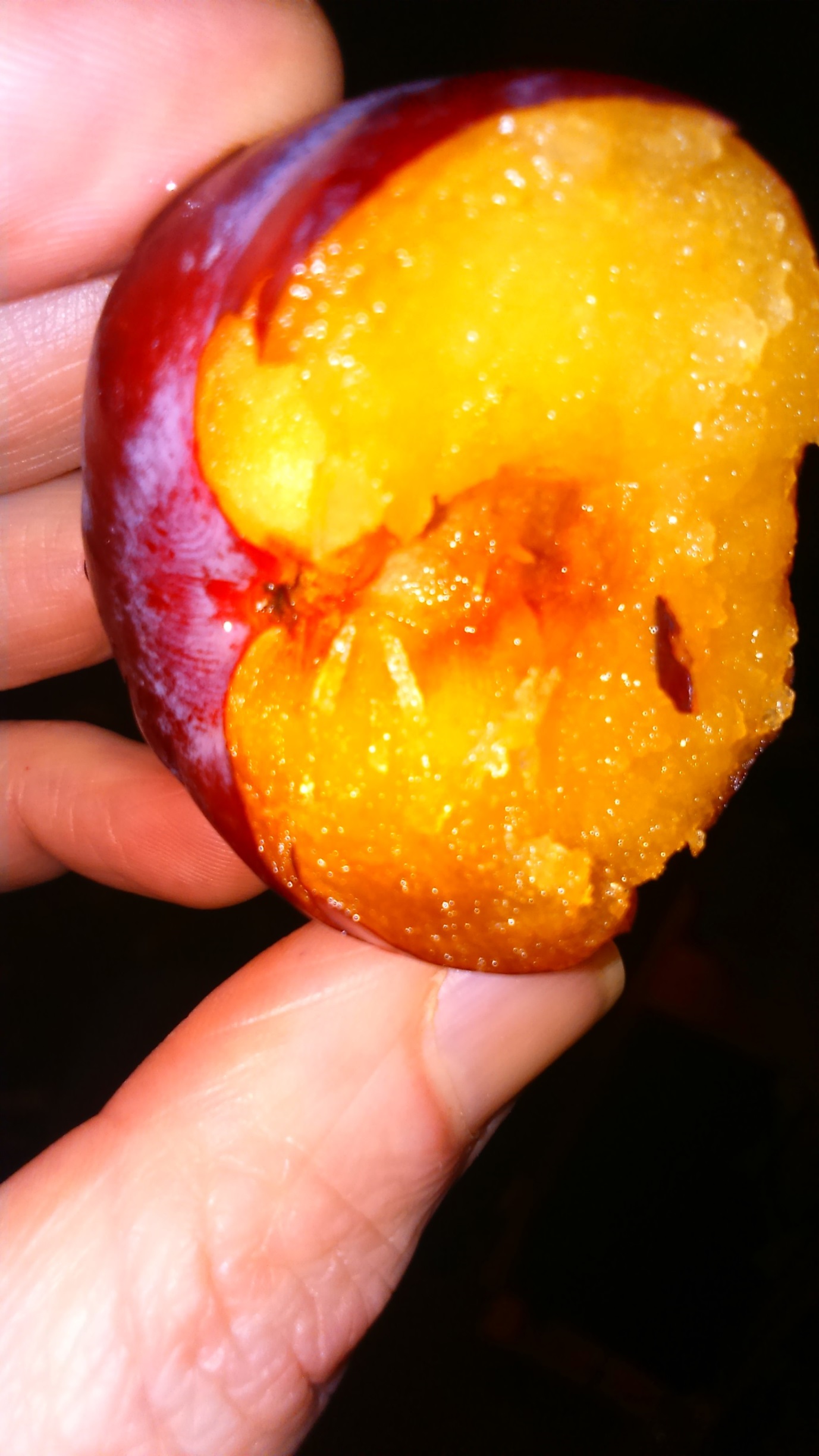 